КЕМЕРОВСКАЯ ОБЛАСТЬТАШТАГОЛЬСКИЙ МУНИЦИПАЛЬНЫЙ РАЙОН АДМИНИСТРАЦИЯ ШЕРЕГЕШСКОГО ГОРОДСКОГО ПОСЕЛЕНИЯПОСТАНОВЛЕНИЕот «14»  декабря   2016г.                           						№ 152-п«Об утверждении Правил определения требований  к закупаемым органами местного самоуправления муниципального образования «Шерегешское городское поселение» отдельным видам  товаров, работ, услуг (в том числе предельных цен  товаров, работ, услуг)»В соответствии с пунктом 2 части 4 статьи 19 Федерального закона от 05.04.2013 № 44-ФЗ «О контрактной системе в сфере закупок товаров, работ, услуг для обеспечения государственных и муниципальных нужд», постановлением Правительства Российской Федерации от 02.09.2015 № 926 «Об утверждении Общих правил определения требований к закупаемым заказчиками отдельным видам товаров, работ, услуг (в том числе предельных цен товаров, работ, услуг)»:         1.Утвердить прилагаемые Правила определения требований к закупаемым органами местного самоуправления муниципального образования  «Шерегешское городское поселение» отдельным видам товаров, работ, услуг (в том числе предельных цен  товаров, работ, услуг) согласно приложения №1, №2  к настоящему Постановлению.        2. Разместить настоящее постановление на официальном сайте администрации в информационно-телекоммуникационной сети «Интернет».        3. Настоящее постановление подлежит размещению в единой информационной системе в сфере закупок (www.zakupki.gov.ru)        4. Контроль  над  исполнением постановления оставляю за собой.        5.Настоящее постановление вступает в силу с момента обнародования на информационных стендах в здании Администрации Шерегешского городского поселения по адресу: Кемеровская область, Таштагольский район, пгт. Шерегеш, ул. Гагарина, 6Заместитель ГлавыШерегешского городского поселения				И.А.Идимешев Приложение №1  к постановлению АдминистрацииШерегешского городского поселенияот «14»  декабря   . № 152-п Правилак закупаемым органами местного самоуправления муниципального образования «Шерегешское городское поселение» отдельным видам  товаров, работ, услуг (в том числе предельных цен  товаров, работ, услуг)1. Настоящие Правила устанавливают порядок определения требований к закупаемым органами местного самоуправления муниципального образования  «Шерегешское городское поселение» отдельным видам  товаров, работ, услуг (в том числе предельных цен  товаров, работ, услуг).2. Муниципальные органы утверждают определенные в соответствии с настоящими Правилами требования к закупаемым органами местного самоуправления муниципального образования  «Шерегешское городское поселение» отдельным видам  товаров, работ, услуг (в том числе предельных цен  товаров, работ, услуг). Ведомственный перечень составляется по форме согласно приложению№ 1 к настоящим Правилам на основании обязательного перечня отдельных видов товаров, работ, услуг, в отношении которых определяются требования к их потребительским свойствам (в том числе качеству) и иным характеристикам (в том числе предельные цены товаров, работ, услуг), предусмотренного приложением № 2 к настоящим Правилам (далее - обязательный перечень).В отношении отдельных видов товаров, работ, услуг, включенных в обязательный перечень, в ведомственном перечне определяются их потребительские свойства (в том числе качество) и иные характеристики (в   том числе предельные цены указанных товаров, работ, услуг), если указанные свойства и характеристики не определены в обязательном перечне.Муниципальные органы в ведомственном перечне определяет значения характеристик (свойств) отдельных видов товаров, работ, услуг (в том числе предельные цены товаров, работ, услуг), включенных в обязательный перечень, в случае если в обязательном перечне не определены значения таких характеристик (свойств) (в том числе предельные цены товаров, работ, услуг).3. Отдельные виды товаров, работ, услуг, не включенные в обязательный перечень, подлежат включению в ведомственный перечень при условии, если средняя арифметическая сумма значений следующих критериев превышает 20 процентов:а) доля оплаты по отдельному виду товаров, работ, услуг для обеспечения муниципальных нужд за отчетный финансовый год (в соответствии с графиками  платежей) по контрактам, информация о которых включена в реестр контрактов, заключенных заказчиками, и реестр контрактов, содержащих сведения, составляющие государственную тайну, муниципальным органом в общем объеме оплаты по контрактам, включенным в указанные реестры (по графикам платежей), заключенным соответствующим органом местного самоуправления муниципального образования «Шерегешское городское поселение»;б) доля контрактов органа местного самоуправления муниципального образования «Шерегешское городское поселение», на приобретение отдельного вида товаров, работ, услуг для обеспечения муниципальных нужд, заключенных в отчетном финансовом году, в общем количестве контрактов этого органа местного самоуправления муниципального образования «Шерегешское городское поселение», на приобретение товаров, работ, услуг, заключенных в отчетном финансовом году.4. Муниципальные органы при включении в ведомственный перечень отдельных видов товаров, работ, услуг, не указанных в обязательном перечне, применяют установленные пунктом 3 настоящих Правил критерии, исходя из определения их значений в процентном отношении к объему осуществляемых муниципальными органами закупок.5. В целях формирования ведомственного перечня муниципальный орган вправе определить дополнительные критерии отбора отдельных видов товаров, работ, услуг и порядок их применения, не приводящие к сокращению значения критериев, установленных пунктом 3 настоящих Правил.6. Муниципальные органы при формировании ведомственного перечня вправе включить в него дополнительно:а) отдельные виды товаров, работ, услуг, не указанные в обязательном перечне и не соответствующие критериям, указанным в пункте 3 настоящих Правил;б) характеристики (свойства) товаров, работ, услуг, не включенные в обязательный перечень и не приводящие к необоснованным ограничениям количества участников закупки;в) значения количественных и (или) качественных показателей характеристик (свойств) товаров, работ, услуг, которые отличаются от значений, предусмотренных обязательным перечнем, и обоснование которыхсодержится в соответствующей графе приложения № 1 к настоящим Правилам, в том числе с учетом функционального назначения товара, под которым для целей настоящих Правил понимаются цель и условия использования (применения) товара, позволяющие товару выполнять свое основное назначение, вспомогательные функции или определяющие универсальность применения товара (выполнение соответствующих функций, работ, оказание соответствующих услуг, территориальные, климатические факторы и другое).7. Значения потребительских свойств и иных характеристик (в том числе предельные цены) отдельных видов товаров, работ, услуг, включенных в ведомственный перечень, устанавливаются:а) с учетом категорий и (или) групп должностей работников муниципальных органов, если затраты на их приобретение в соответствии с требованиями к определению нормативных затрат на обеспечение функций муниципальных органов утвержденными постановлением администрации Шерегешского городского поселения (далее - требования к определению нормативных затрат), определяются с учетом категорий и (или) групп должностей работников;б) с учетом категорий и (или) групп должностей работников, если затраты на их приобретение в соответствии с требованиями к определению нормативных затрат не определяются с учетом категорий и (или) групп должностей работников, - в случае принятия соответствующего решения муниципальным органом.8. Дополнительно включаемые в ведомственный перечень отдельные виды товаров, работ, услуг должны отличаться от указанных в обязательном перечне отдельных видов товаров, работ, услуг кодом товара, работы, услугив соответствии с Общероссийским классификатором продукции по видам экономической деятельности.  9. Утвержденный муниципальными органами ведомственный перечень должен позволять обеспечить  муниципальные нужды, но не приводить к закупкам товаров, работ, услуг, которые имеют избыточные потребительские свойства (функциональные, эргономические, эстетические, технологические, экологические свойства, свойства надежности и безопасности, значения которых не обусловлены их пригодностью для эксплуатации и потребления в целях оказания муниципальных услуг (выполнения работ) и реализации муниципальных функций или являются предметами роскоши в соответствии с законодательством Российской Федерации.10. Предельные цены товаров, работ, услуг, устанавливаемые в ведомственном перечне не могут превышать предельные цены на аналогичные товары, работы, услуги, утвержденные Правилами определения нормативных затрат.11. Предельные цены товаров, работ, услуг устанавливаются муниципальными органами в случае, если требованиями к определению нормативных затрат установлены нормативы цены на соответствующие товары, работы, услуги.Приложение № 1к Правилам определения требованийк закупаемым органами местного самоуправления муниципального образования «Шерегешское городское поселение» отдельным видамтоваров, работ, услуг (в том числе предельных цен товаров, работ, услуг) ПЕРЕЧЕНЬотдельных видов товаров, работ, услуг, их потребительские свойства (в том числе качество) и иные характеристики
(в том числе предельные цены товаров, работ, услуг) к ним* Указывается в случае установления характеристик, отличающихся от значений, содержащихся в обязательном перечне отдельных видов товаров, работ, услуг, в отношении которых определяются требования к их потребительским свойствам (в том числе качеству) и иным характеристикам (в том числе предельные цены товаров, работ, услуг).Приложение №2к Правилам определения требованийк закупаемым органами местного самоуправления муниципального образования «Шерегешское городское поселение» отдельным видамтоваров, работ, услуг (в том числе предельных цен товаров, работ, услуг) ОБЯЗАТЕЛЬНЫЙ ПЕРЕЧЕНЬ отдельных видов товаров, работ, услуг, в отношении которых определяются требования к потребительским свойствам (в том числе качеству) и иным характеристикам (в том числе предельные цены товаров, работ, услуг) № п/пКод
по ОКПДНаименование отдельного вида товаров, работ, услугЕдиница измеренияЕдиница измеренияТребования к потребительским свойствам (в том числе качеству) и иным характеристикам, утвержденные Правительством Российской ФедерацииТребования к потребительским свойствам (в том числе качеству) и иным характеристикам, утвержденные Правительством Российской ФедерацииТребования к потребительским свойствам (в том числе качеству) и иным характеристикам, утвержденные органом местного самоуправления муниципального образования «Шерегешское городское поселение»;Требования к потребительским свойствам (в том числе качеству) и иным характеристикам, утвержденные органом местного самоуправления муниципального образования «Шерегешское городское поселение»;Требования к потребительским свойствам (в том числе качеству) и иным характеристикам, утвержденные органом местного самоуправления муниципального образования «Шерегешское городское поселение»;Требования к потребительским свойствам (в том числе качеству) и иным характеристикам, утвержденные органом местного самоуправления муниципального образования «Шерегешское городское поселение»;№ п/пКод
по ОКПДНаименование отдельного вида товаров, работ, услугкод по ОКЕИнаименованиехарактеристиказначение характеристикихарактеристиказначение характеристикиобоснование отклонения значения характеристики от утвержденной Правительством Российской Федерациифункциональное назначе ние *Отдельные виды товаров, работ, услуг, включенные в перечень отдельных видов товаров, работ, услуг, предусмотренный приложением № 2 к Правилам определения требований к закупаемым органами местного самоуправления муниципального образования «Шерегешское городское поселение» отдельным видам товаров, работ, услуг (в том числе предельных цен товаров, работ, услуг), утвержденным постановлением администрации  Шерегешского городского поселения  от ___________ 2016 г. №  _________Отдельные виды товаров, работ, услуг, включенные в перечень отдельных видов товаров, работ, услуг, предусмотренный приложением № 2 к Правилам определения требований к закупаемым органами местного самоуправления муниципального образования «Шерегешское городское поселение» отдельным видам товаров, работ, услуг (в том числе предельных цен товаров, работ, услуг), утвержденным постановлением администрации  Шерегешского городского поселения  от ___________ 2016 г. №  _________Отдельные виды товаров, работ, услуг, включенные в перечень отдельных видов товаров, работ, услуг, предусмотренный приложением № 2 к Правилам определения требований к закупаемым органами местного самоуправления муниципального образования «Шерегешское городское поселение» отдельным видам товаров, работ, услуг (в том числе предельных цен товаров, работ, услуг), утвержденным постановлением администрации  Шерегешского городского поселения  от ___________ 2016 г. №  _________Отдельные виды товаров, работ, услуг, включенные в перечень отдельных видов товаров, работ, услуг, предусмотренный приложением № 2 к Правилам определения требований к закупаемым органами местного самоуправления муниципального образования «Шерегешское городское поселение» отдельным видам товаров, работ, услуг (в том числе предельных цен товаров, работ, услуг), утвержденным постановлением администрации  Шерегешского городского поселения  от ___________ 2016 г. №  _________Отдельные виды товаров, работ, услуг, включенные в перечень отдельных видов товаров, работ, услуг, предусмотренный приложением № 2 к Правилам определения требований к закупаемым органами местного самоуправления муниципального образования «Шерегешское городское поселение» отдельным видам товаров, работ, услуг (в том числе предельных цен товаров, работ, услуг), утвержденным постановлением администрации  Шерегешского городского поселения  от ___________ 2016 г. №  _________Отдельные виды товаров, работ, услуг, включенные в перечень отдельных видов товаров, работ, услуг, предусмотренный приложением № 2 к Правилам определения требований к закупаемым органами местного самоуправления муниципального образования «Шерегешское городское поселение» отдельным видам товаров, работ, услуг (в том числе предельных цен товаров, работ, услуг), утвержденным постановлением администрации  Шерегешского городского поселения  от ___________ 2016 г. №  _________Отдельные виды товаров, работ, услуг, включенные в перечень отдельных видов товаров, работ, услуг, предусмотренный приложением № 2 к Правилам определения требований к закупаемым органами местного самоуправления муниципального образования «Шерегешское городское поселение» отдельным видам товаров, работ, услуг (в том числе предельных цен товаров, работ, услуг), утвержденным постановлением администрации  Шерегешского городского поселения  от ___________ 2016 г. №  _________Отдельные виды товаров, работ, услуг, включенные в перечень отдельных видов товаров, работ, услуг, предусмотренный приложением № 2 к Правилам определения требований к закупаемым органами местного самоуправления муниципального образования «Шерегешское городское поселение» отдельным видам товаров, работ, услуг (в том числе предельных цен товаров, работ, услуг), утвержденным постановлением администрации  Шерегешского городского поселения  от ___________ 2016 г. №  _________Отдельные виды товаров, работ, услуг, включенные в перечень отдельных видов товаров, работ, услуг, предусмотренный приложением № 2 к Правилам определения требований к закупаемым органами местного самоуправления муниципального образования «Шерегешское городское поселение» отдельным видам товаров, работ, услуг (в том числе предельных цен товаров, работ, услуг), утвержденным постановлением администрации  Шерегешского городского поселения  от ___________ 2016 г. №  _________Отдельные виды товаров, работ, услуг, включенные в перечень отдельных видов товаров, работ, услуг, предусмотренный приложением № 2 к Правилам определения требований к закупаемым органами местного самоуправления муниципального образования «Шерегешское городское поселение» отдельным видам товаров, работ, услуг (в том числе предельных цен товаров, работ, услуг), утвержденным постановлением администрации  Шерегешского городского поселения  от ___________ 2016 г. №  _________Отдельные виды товаров, работ, услуг, включенные в перечень отдельных видов товаров, работ, услуг, предусмотренный приложением № 2 к Правилам определения требований к закупаемым органами местного самоуправления муниципального образования «Шерегешское городское поселение» отдельным видам товаров, работ, услуг (в том числе предельных цен товаров, работ, услуг), утвержденным постановлением администрации  Шерегешского городского поселения  от ___________ 2016 г. №  _________1Дополнительный перечень отдельных видов товаров, работ, услуг, определенный органом местного самоуправления муниципального образования «Шерегешское городское поселение»;Дополнительный перечень отдельных видов товаров, работ, услуг, определенный органом местного самоуправления муниципального образования «Шерегешское городское поселение»;Дополнительный перечень отдельных видов товаров, работ, услуг, определенный органом местного самоуправления муниципального образования «Шерегешское городское поселение»;Дополнительный перечень отдельных видов товаров, работ, услуг, определенный органом местного самоуправления муниципального образования «Шерегешское городское поселение»;Дополнительный перечень отдельных видов товаров, работ, услуг, определенный органом местного самоуправления муниципального образования «Шерегешское городское поселение»;Дополнительный перечень отдельных видов товаров, работ, услуг, определенный органом местного самоуправления муниципального образования «Шерегешское городское поселение»;Дополнительный перечень отдельных видов товаров, работ, услуг, определенный органом местного самоуправления муниципального образования «Шерегешское городское поселение»;Дополнительный перечень отдельных видов товаров, работ, услуг, определенный органом местного самоуправления муниципального образования «Шерегешское городское поселение»;Дополнительный перечень отдельных видов товаров, работ, услуг, определенный органом местного самоуправления муниципального образования «Шерегешское городское поселение»;Дополнительный перечень отдельных видов товаров, работ, услуг, определенный органом местного самоуправления муниципального образования «Шерегешское городское поселение»;Дополнительный перечень отдельных видов товаров, работ, услуг, определенный органом местного самоуправления муниципального образования «Шерегешское городское поселение»;1хххххххх№ п/пКод поОКПДНаименованиеотдельных видовтоваров, работ,услугТребования к качеству, потребительским свойствам и иным характеристикам (в том числе предельные цены)Требования к качеству, потребительским свойствам и иным характеристикам (в том числе предельные цены)Требования к качеству, потребительским свойствам и иным характеристикам (в том числе предельные цены)Требования к качеству, потребительским свойствам и иным характеристикам (в том числе предельные цены)Требования к качеству, потребительским свойствам и иным характеристикам (в том числе предельные цены)Требования к качеству, потребительским свойствам и иным характеристикам (в том числе предельные цены)Требования к качеству, потребительским свойствам и иным характеристикам (в том числе предельные цены)№ п/пКод поОКПДНаименованиеотдельных видовтоваров, работ,услугНаименованиехарактеристикиЕдиница измеренияЕдиница измеренияЗначение характеристикиЗначение характеристикиЗначение характеристикиЗначение характеристики№ п/пКод поОКПДНаименованиеотдельных видовтоваров, работ,услугНаименованиехарактеристикиКод поОКЕИНаиме-нова-ниеРуково-дителиПомощ-ники(совет-ники)Специ-алистыОбеспечива-ющиеспециалисты12345678910130.02.12Машинывычислительныеэлектронныецифровыепортативныемассой не более 10 кг дляавтоматическойобработки данных(«лэптопы»,«ноутбуки»,«сабноутбуки»).Пояснение потребуемойпродукции:ноутбуки,планшетныекомпьютерыРазмер и тип экрана, вес,тип процессора, частота процесс-сора, размер опера-тивной памяти, объем накопителя, тип жесткого диска, оптический привод, наличие модулей Wi-Fi, Bluetooth, поддержки 3G,(UMTS), типвидеоадаптера, время работы, операционнаясистема,предустановлен-ное программное обеспечение,предельная цена230.02.15Машинывычислительныеэлектронныецифровые прочие,содержащие или не содержащие водном корпусеодно или два изследующихустройств дляавтоматическойобработки данных:запоминающиеустройства,устройства ввода,устройства вывода.Пояснение потребуемойпродукции:компьютерыперсональныенастольные,рабочие станциивыводаТип (моноблок/системный блок и монитор), размер экрана/ монитора, тип процессора, частота процессора, размер оперативной памяти, объем накопителя, типжесткого диска,оптический привод, типвидеоадаптера,операционная система,предустановлен-ное программное обеспечение,предельная цена330.02.16Устройстваввода/выводаданных,содержащие (несодержащие) водном корпусезапоминающиеустройства.Пояснение потребуемойпродукции:принтеры, сканеры,многофункцио-нальные устройстваМетод печати (струйный/лазерный – дляпринтера/многофункцио-нального устройства),разрешение сканирования(для сканера/многофункциона-льного устройства), цветность(цветной/черно-белый),максимальный формат, скоростьпечати/сканиро-вания, наличие дополнительныхмодулей и интерфейсов(сетевой интерфейс,устройства чтения карт памяти и т.д.)432.20.11Аппаратура,передающая длярадиосвязи,радиовещания ителевидения.Пояснение потребуемойпродукции:телефонымобильныеТип устройства (телефон/смарт-фон), поддерживаемые стандарты, операционнаясистема, время работы, метод управления(сенсорный/кнопочный), коли-чество SIM-карт, наличие модулей и интрефейсов (Wi-Fi, Bluetooth, USB, GPS), стои-мость годового владения оборудо-ванием (включая договоры техни-ческой поддержки,обслуживания, сервисныедоговоры) из расчета на одного абонента (одну единицу трафика) в течение всего срока службы, предельная цена534.10.22Автомобили легковыеМощность двигателя,комплектация, предельная цена251Лоша-динаясилаНе более 200534.10.22Автомобили легковыеПредельная цена383РубльНе более 2,5 млн.634.10.30Средстваавтотранспорт-ные для перевозки 10 человек и болееМощность двигателя,комплектация734.10.41Средстваавтотранспорт-ныегрузовыеМощность двигателя,комплектация836.11.11Мебель длясидения сметаллическимкаркасомМатериал (металл),обивочные материалыПреде-льноезна-чение - кожанатура-льная;возмо-жныезначе-ния:искус-ственная кожа,мебель-ный(искус-ствен-ный)мех, искус-ственнаязамша(микро-фибра),ткань, нетканыемате-риалыПреде-льноезна-чение -искус-ственная кожа;возмо-жныезначения:мебель-ный(искус-ствен-ный) мех, искус-ственнаязамша(микро-фибра),ткань, нетканыемате-риалыПреде-льноезначе-ние -искус-ствен-наякожа;воз-мож-ныезначе-ния:мебе-льный(искус-ствен-ный)мех,искус-ствен-наязамша(микро-фибра),ткань, нетка-ныемате-риалыПредельноезначение - ткань;возможныезначения:нетканыематериалы936.11.12Мебель длясидения сдеревяннымкаркасомМатериал (вид древесины)Преде-льноезначение- массивдреве-синыценных пород(твердо-листвен-ных и тропи-ческих);возмож-ныезначения: древе-синахвойных и мягко-листвен-ныхпород:береза,листвен-ница, сосна, ельЗначение- древе-сина хвойныхи мягко-листвен-ныхпород:береза,листвен-ница, сосна, ельВозмо-жноезначе-ние -древе-синахвой-ных имягко-лист-венныхпород: береза,лист-вен-ница,сосна, ельВозможноезначение -древесинахвойных имягко-лиственныхпород:береза,лиственница,сосна, ель936.11.12Мебель длясидения сдеревяннымкаркасомОбивочные материалыПредель-ноезначение- кожанатураль-ная;возмож-ныезначения:искус-ственная кожа;мебель-ный(искус-ствен-ный) мех, искус-ственнаязамша(микро-фибра),ткань, нетканыемате-риалыПредель-ноезначение- искус-ственная кожа;возмож-ныезначения:мебе-льный(искус-ствен-ный)мех, искус-ственнаязамша(микро-фибра),ткань, нетканыемате-риалыПреде-льноезначе-ние -искус-ствен-наякожа;возмо-жныезначе-ния;мебе-льный(искус-ствен-ный)мех,искус-ствен-наязамша(мик-ро-фибра),ткань, нет-каныемате-риалыПредельноезначение - ткань.возможноезначение:нетканыематериалы1036.12.11Мебельметаллическая дляофисов,администра-тивныхпомещений,учебных заведений,учрежденийкультуры и т.п.Материал (металл)1136.12.12Мебель деревяннаядля офисов,администра-тивныхпомещений,учебных заведений,учрежденийкультуры и т.п.Материал (вид древесины)Преде-льноезначение- массивдреве-синыценных пород (твердо-листвен-ных и (тропи-ческих);возмо-жныезначения: древе-сина хвойных и мягко-листвен-ных породВозмо-жныезначения- древе-сина хвойныхи мягко-листвен-ных породВозмо-жныезначе-ния -дре-весинахвой-ных имягко-лист-венныхпородВозможныезначения -древесинахвойных имягколист-венныхпород1255.10.10          Услуги гостиниц Гостиничные номера в соот-ветствии с Россий-ской системой классификации гостиничных номеровПредель-ноезначение-люксПредель-ноезначение-студияПреде-льноезначение – номер первой кате-горииПредельноезначение – номер первой категории1360.22.12          Услуги по аренде легковых автомобилей с водителемПредельная цена автомобиля383Рубль1360.22.12          Услуги по аренде легковых автомобилей с водителемПредельная арендная плата в сутки 383Рубль1462.10.10          Услуги по пассажирским перевозкам воздушным транспортом, подчиняющимся расписаниюПредельноезначение-бизнес-классПредельноезначение- эконом-классПредельноезначение  эконом-классПредельноезначение – эконом-класс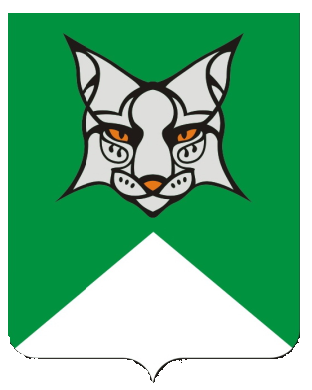 